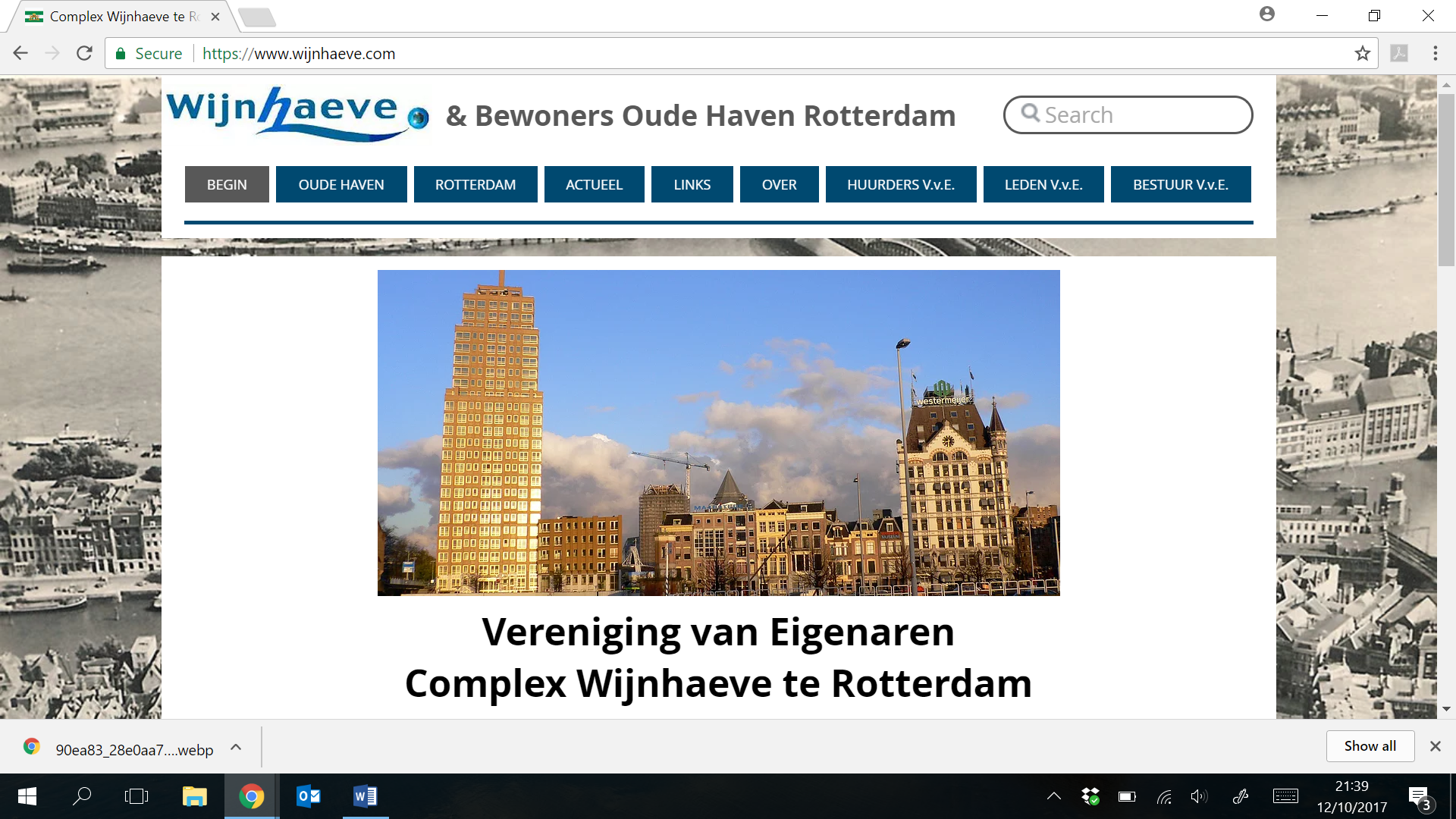 V.v.E. Complex WijnhaveV.v.E. Stallinggarage WijnhaeveV.v.E. Woontoren WijnhaeveHuurdersverklaringDeze verklaring heeft betrekking of appartement Wijnhaven ________en/of op de parkeerplaats(en) nr(s)_______VerklaringAls bedoeld in artikel 35 lid 1 van het Reglement van Splitsing, opgenomen in de Hoofd Splitsingsakte van Complex Wijnhaeve te Rotterdam welke op 5 juli 2006 in een akte is verleden voor Mr. M.H. van der Laak, notaris te Rotterdam.Ondergetekende(n), gebruiker(s), niet zijnde eigenaar(s), verklaart/verklaren dat hij/zij de bepalingen van het Reglement van Splitsing en het Huishoudelijk Reglement, alsmede eventuele regels als bedoeld in artikel 5:128 eerste lid Burgerlijk Wetboek voor zover die op de gebruiker betrekking hebben, heeft/hebben gelezen en zal/zullen naleven.Vergeet niet het Uittreksel uit de Basisregistratie Personen bij te voegen!Bewoner 1Bewoner 1Bewoner 2Bewoner 2VoornaamAchternaamMobiel NummerE-mail adresHandtekening(en)Getekend,Rotterdam,            /                /Rotterdam,            /                /Rotterdam,            /                 /Rotterdam,            /                 /